Как вы выбирали свою профессию?- Очень долго думала на какую специальность мне поступить и в итоге решила попробовать себя официантом, барменомКак вы воспринимаете критику в свой адрес?- Здоровую критику всегда воспринимаю адекватно и делаю выводы.Сколько времени вы посвящаете учебе?- Чтобы хорошо учиться я очень много времени уделяю учебе и саморазвитиюС каким, по вашему мнению, одним из самых лучших моментов в вашей учебе вы бы могли со мной поделиться?- Участие в таких интересных соревнованиях Ворлдскилс.Мотивируете ли вы себя? Если да, то каким образом?- Говорю себе:  "ты сможешь, больше некому!"Ваш девиз, внутренний гимн? Есть ли он у вас?- Спокойствие! Будь спокойна и все наладится.Чего бы вы хотели от будущего?- Мира во всем мире, крепкого здоровья с рождения и достатка.Опишите, какой Вы видите свою жизнь через 20 лет?- Через 20 лет, трудно сказать…успешной и счастливой.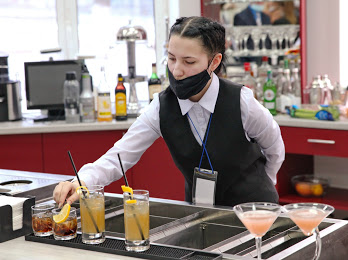 Интервью с участницей соревнований –Фроловой Алиной Денисовной  - студенткой группы № 15 Дзержинского техникума бизнеса и технологий по профессии 43.01.01 Официант, бармен